МУНИЦИПАЛЬНОЕ КАЗЕННОЕ УЧРЕЖДЕНИЕ "УПРАВЛЕНИЕ ОБРАЗОВАНИЕМ АДМИНИСТРАЦИИ МУНИЦИПАЛЬНОГО ОБРАЗОВАНИЯ УСПЕНСКИЙ РАЙОН"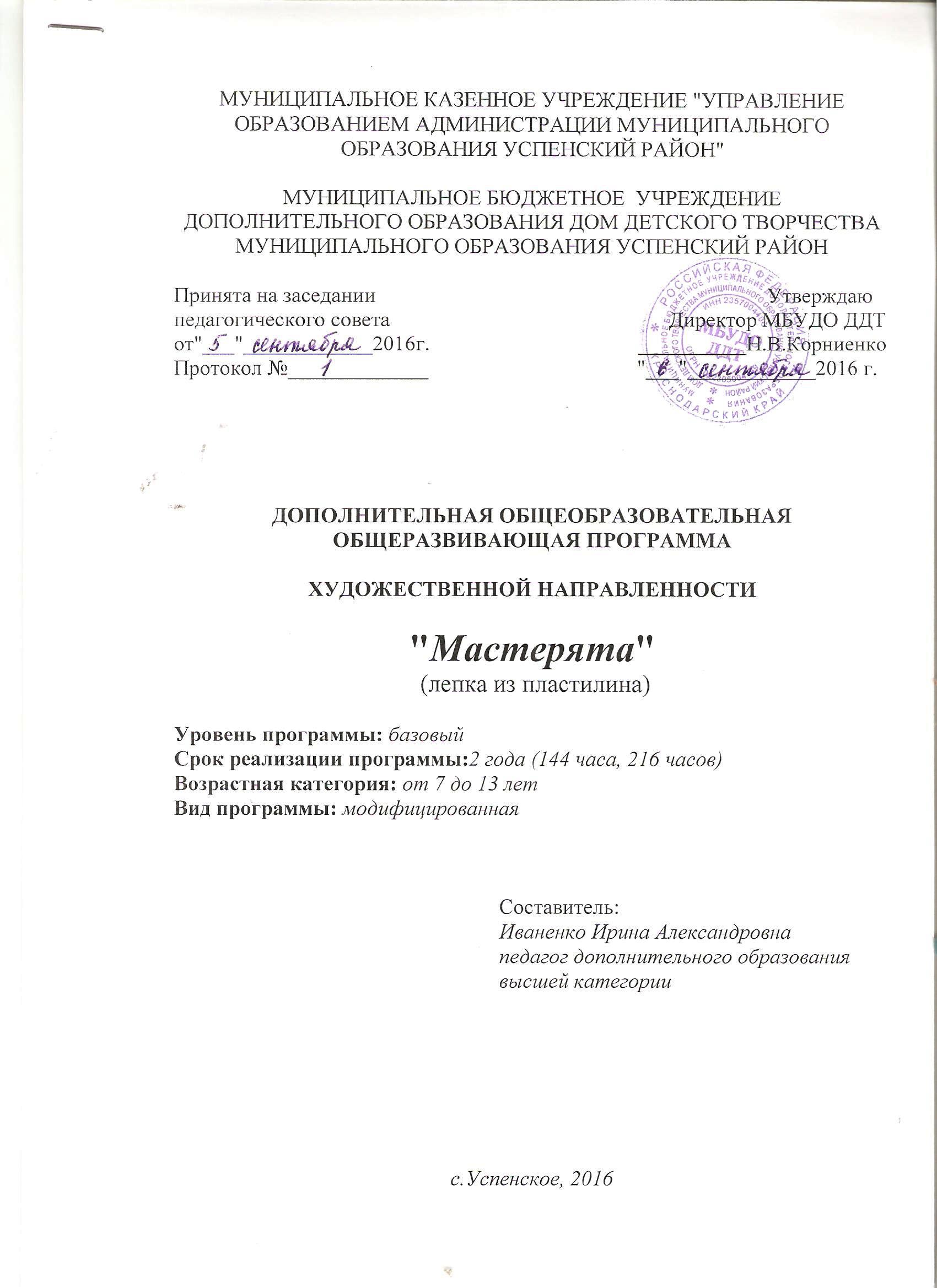 МУНИЦИПАЛЬНОЕ БЮДЖЕТНОЕ  УЧРЕЖДЕНИЕ ДОПОЛНИТЕЛЬНОГО ОБРАЗОВАНИЯ ДОМ ДЕТСКОГО ТВОРЧЕСТВА МУНИЦИПАЛЬНОГО ОБРАЗОВАНИЯ УСПЕНСКИЙ РАЙОНПринята на заседании                                                                         Утверждаюпедагогического совета                                                    Директор МБУДО ДДТот"___"____________2016г.                                       __________Н.В.Корниенко Протокол №_____________                                       "___"____________2016 г.ДОПОЛНИТЕЛЬНАЯ ОБЩЕОБРАЗОВАТЕЛЬНАЯОБЩЕРАЗВИВАЮЩАЯ ПРОГРАММАХУДОЖЕСТВЕННОЙ НАПРАВЛЕННОСТИ"Мастерята" (лепка из пластилина)Уровень программы: базовый   Срок реализации программы:2 года (144 часа, 216 часов)Возрастная категория: от 7 до 13 летВид программы: модифицированнаяСоставитель: Иваненко Ирина Александровнапедагог дополнительного образованиявысшей категориис.Успенское, 2016Пояснительная записка         Лепка – это один из видов изобразительного творчества, в котором из пластических материалов создаются объемные фигурки и целые композиции. Техника лепки богата и разнообразна, но при этом доступна даже маленьким детям. Лепка дает ребенку удивительную возможность моделировать мир и свое представление о нем в пространственно-пластичных образах. Лепка – это и самый осязаемый вид художественного творчества: ребенок не только видит то, что создал, но и трогает, берет в руки и в любой момент изменяет поделку без ущерба для ее замысла и качества. Занимаясь лепкой, ребята проявляют самостоятельность, инициативность, развивают фантазию, воображение, мелкую моторику рук, а значит, и свой творческий потенциал. Детям в любом возрасте нравится работать с пластилином. Он пластичен, легко обрабатывается, изделия из него могут долго сохранять свою форму. Он имеет яркие насыщенные тона, приобретая разную степень мягкости в зависимости от температуры, что позволяет продолжить работу через любой промежуток времени. Работа с ним  дает возможность познакомить детей с различными видами искусства, такими как скульптура, графика, живопись, с видами народного декоративно – прикладного творчества.Программа кружкового объединения «Мастерята» (лепка из пластилина) является программой художественной  направленности.  Программа предусматривает развитие у обучающихся изобразительных, художественно-конструкторских способностей, нестандартного мышления, творческой индивидуальности.Новизна заключается в том, что образовательный процесс основан на интеграции видов художественно-эстетической деятельности, деятельности экспериментирования с художественными материалами (бумагой, пластилином, природными материалами), инструментами (карандашами, кисточками, стекой) в ходе освоения способов создания образа.Актуальность данной программы состоит в том, что она формирует эстетический вкус, развивает творческие способности, приобщает к культуре и искусству, а также организовывает увлекательный и содержательный досуг, что очень востребовано со стороны детей и их родителей. Педагогическая целесообразность: занятия в кружке формируют творческие способности, воображение, способствует соединению знания технологических приёмов с художественной фантазией, расширяют кругозор, учат  работать самостоятельно и в коллективе. Настоящая программа призвана научить детей не только репродуктивным путём приобретать новые навыки в лепке из пластилина, осваивать новые технологии и материалы и применять их в своём творчестве, но и побудить интерес к творческой деятельности, который в дальнейшем поможет ребёнку перейти на новый уровень  развития.Отличительная особенность:  программы "Мастерята" заключается в том, что в ней представлен широкий спектр приёмов лепки из пластилина: рельеф, барельеф, сграффито, лепка конструктивным способом, лепка из отдельных частей, миллифиорити,  рисуем мазками и другие, а также в вариативную часть программы включена работа с соленым тестом.Адресат программы: программа рассчитана на детей 7-13 лет, без специальной подготовки, обучение может проходить как в одновозрастной так и в разновозрастной учебной группе, разного гендерного состава. Принимаются все желающие не имеющие противопоказаний по состоянию здоровья. В состав объединения второго года обучения могут быть зачислены обучающиеся, не занимающиеся в группе первого года обучения, но успешно прошедшие собеседование. Наполняемость групп первого года обучения - 15 человек,  второго года обучения - 15-12 человек.   Уровень программы, объем и сроки реализации. Программа «Мастерята» - базового уровня. Она направлена на освоение основных  знаний о лепке из пластилина, формирование специальных знаний и практических навыков, развитие творческих способностей ребенка. В процессе обучения накапливаются базовые знания, умения и навыки, что способствует не только успешности обучения, но и создаёт возможности освоения творческо-продуктивной, проектной и учебно-исследовательской деятельностей. Срок обучения  2 года.  Первый год обучения - 144 часа, второй год обучения - 216 часов. Всего 360 часов. Форма обучения – очная.Режим занятий – на первом году обучения занятия проводятся 2 раза в неделю по 2 учебных часа  всего  4 часа в неделю , на втором году  - 3 раза в неделю по 2 учебных часа всего 6 часов  в неделю. Продолжительность учебного часа  40 минут. Особенности организации образовательного процесса   - в соответствии с индивидуальным учебным планом в объединении в сформированных группах учащихся одного или разных возрастных категорий, являющихся основным составом объединения. Состав группы постоянный. Основная форма  обучения – групповое учебное занятие, с ярко выраженным индивидуальным подходом. Виды занятий: практические занятия, выполнение самостоятельных работ, выставки, творческие отчеты.Цель программы: всестороннее интеллектуальное и эстетическое развитие детей в процессе овладения элементами, приемами техники лепки из пластилина.Первый год обучения Развитие творческих способностей детей на основе овладения техниками выполнения изделий из пластилина;Второй год обучения: формирование и развитие творческих способностей посредством работы с пластилином, создание условий для творческой самореализации личности ребенкаЗадачи программыпервый год обучения:Образовательные:-научить понимать и применять профессиональные термины;-ориентироваться в разновидностях декоративно-прикладного творчества;- научить основам цветоведения,  композиции;-обучить последовательности выполнения различных изделий из пластилина;-научить пользоваться инструментами и приспособлениями ручного труда;- общие сведения о пластилине;- приемы работы с пластилином;- цвет, основные цвета;- порядок наложения деталей;- правила безопасности труда.Личностные:-воспитывать нравственные качества детей;-формировать чувство самоконтроля, взаимопомощи;-прививать и поощрять любознательность, фантазию, воображение в поисках новых форм и декоративных средств выражения образа.Метапредметные:-развить образное мышление, воображение, фантазию, творческие способности;-развивать трудолюбие, целеустремленность, усидчивость, аккуратность;-формировать эстетический и художественный вкус;-развивать положительные эмоции и волевые качества;-развивать моторику пальцев и глазомер;-содействовать формированию всесторонне развитой личности.Второй год обучения:Образовательные:-научить понимать и применять профессиональные термины;-научить наблюдать и передавать в работах пропорции, композиции;-формировать интерес к декоративно-прикладному творчеству;-научить самостоятельно выполнять изделия из пластилина, используя различные техники, приемы и способы;- приемы и способы работы с пластилином;- пропорции смешивания пластилина;- особенности композиционных разработок;- способы крепления деталей к панно;- свойства пластилина;- способы объемной лепки;- сочетания форм и предметов.Личностные:-воспитывать нравственные качества детей;-формирование общественной активности личности ребят;-формирование культуры общения и поведения в социуме;-воспитание художественного вкуса;-патриотическое воспитание на основе знаний природы, традиций, культуры Кубани.Метапредметные:-развить образное мышление, воображение, фантазию, творческие способности;-развивать трудолюбие, целеустремленность, усидчивость, аккуратность;-формировать эстетический и художественный вкус;-развитие потребности в саморазвитии, самостоятельности, аккуратности.Содержание программыУчебный план 1-й год обученияУчебный план 2-й год обучения:Содержание учебного плана 1-го года обученияТема 1. Вводное занятие. Знакомство с предметом. Инструменты и материалы (2ч.). Теория. Вводное занятие. Инструктаж по ТБ. План работы учебной группы. Режим работы. Правила поведения в группе. Общие сведения о декоративно-прикладном творчестве. Знакомство с кружковцами. Пластилин его свойства, выбор нужного пластилина. Необходимые материалы и инструменты.Тема 2. История лепки. Приемы работы с пластилином. Изготовление аппликаций (28ч.). Теория.  Вводный рассказ об  истории лепки.  Изучение основ цветоведения. Цветовой круг. «Рисуем мазками» из пластилина. Правила изготовления: шариков, конусов, лепестков, завитков, жгутиков. Изучение видов скульптуры таких как: рельефы, многоплановый рельеф, контррельеф, сграффито, горельеф.Практика. Изготовление базовых элементов (шар, валик, конус, лепешка, жгут.) Лепка конструктивным способом из разных частей. Выполнение печатных рисунков на пластилиновой основе, отпечатки различными предметами. Изготовление пластилиновых жгутиков и образования из них треугольника, круга, овала и т.д.  Крепление деталей различными способами. Тема 3. Малая скульптурная пластика (18ч.). Теория. Изучение техники выполнения фигур животных. Декоративная лепка с использованием элементов народной росписи. Понятие равновесие и гармония масс. Красота и гармоничность соотношений в лепке. Характеристика приемов вытягивания из целого куска.Практика. Лепка из отдельных частей фигур: животных, букв. Реалистическая лепка. Выполнение эскиза с орнаментом в круге, выполнение композиции. Тема 4. Рельефное панно(78ч.). Теория. Правила и приемы выполнения работ. Порядок выполнения. Оформление. Уход за готовыми изделиями.Практика. Работа над композицией (выполнение технического рисунка). Изучение техники выполнения. Работа по изготовлению рельефных картин. Правильность нанесения фона и распределение цветов. Зарисовка эскиза, техника выполнения, подбор и смешивание цветов. Лепка по памяти и представлению. Выполнение работ по темам: «Моя любимая сказка», панно кубанской тематики,   зимний и летний пейзаж, подготовка работ  к Рождеству, Пасхе. Тема 5. Вариативная часть: лепка из соленого теста (10ч.).Теория. Правила работы с соленым тестом. Уход за готовыми изделиями. Сравнение материалов пластилин – соленое тесто.Практика. Приготовление соленого теста. Сушка и окрашивание. Изготовление изделий из соленого теста: «Ёж», «Корзина с фруктами». Лакировка. Тема 6. Оформление работ (6ч.).  Теория. Отбор работ на выставку с анализом и самозащитой.Практика. Изготовление рамок. Покрытие лаком. Оформление обратной стороны, этикетки. Тема 7. Итоговое занятие. Выставка работ. (2ч). Теория. Организация и обсуждение выставки работ учащихся. Подведение итогов. Обсуждение работ выполненных в течение года. Промежуточная аттестация. Защита творческих работ.Практика. Организация выставки. Содержание учебного плана 2-го года обученияТема 1. Вводное занятие. Знакомство с предметом. Инструменты и материалы. (3ч.) Теория. Вводное занятие. Инструктаж по ТБ. План работы учебной группы. Режим работы. Правила поведения в группе. Общие сведения о декоративно-прикладном творчестве. Повторение знаний о пластилине,  его свойствах, особенностях и приемах работы с данным материалом, правильный выбор нужного пластилина. Необходимые материалы и инструменты. Инструктаж по технике безопасности.Тема 2. Повторение приемов работы с пластилином. (24 ч). Теория. Повторение материала изученного на  первом году обучения. Цветоведение, основные цвета. Цветовой круг. Теплые и холодные цвета. Пропорции смешивания пластилина. Создание выразительности образа. Изучение видов скульптуры таких как: рельеф, многоплановый рельеф.Практика. Лепка конструктивным способом из различных частей. Правильность крепления деталей к объемному изделию. Крепление деталей различными способами.  Тема 3. Лепка объемных игрушек из пластилина (18 ч.).Теория. Понятие устойчивости предметов, способы ее достижения. Соблюдение пропорций. Понятие народная игрушка. Практика. Выполнение народной игрушки из пластилина на основе образцов дымковской игрушки: заготовка пластилина, сгибание и вытягивание заготовок для получения основных частей игрушечной фигурки (павлина, лошадки, барыни). Завершение лепки фигурок путем примазки отдельных частей (хвостик, уши, голова, крылья).  Использование на практике простейших приемов декора, орнамента для  украшения народной игрушки. Крепление предметов на подставке.  Обучение умению лепить по мотивам народной игрушки, умение выполнять эскиз к игрушкам, лепить полые формы из целого куска, использовать другие приемы лепки, соблюдать пропорции фигурок. Тема 4. Лепка декоративных панно (150ч.). Теория. Определение темы декоративных панно. Определение места панно в интерьере. Определение размера  и формы панно. Определение размеров предметов на плоскости панно. Изучение последовательности выполнения панно. Использование знаний о светотени (свет, тень, полутень).  Подбор и смешивание цветов.Практика. Составление эскиза панно в натуральную величину. В лепке панно учащиеся продолжают совершенствовать полученные раннее знания, умения, и навыки: выбор композиционного момента, лаконичность его изложения, поиск пластического единства при образе со всех точек зрения. Лепка панно способом наложения и промазывания деталей на основу и способом выемки фона.   Работа над композицией. Работа по изготовлению рельефных панно. Правильность нанесения фона и распределение цветов. Лепка по памяти и представлению.  Тема 5. Выполнение панно в технике "Миллифиори"(18ч).Теория. Изучение техники работы с пластилином: «миллифиори», изучение вариантов узора: рулет,  многослойные жгуты и пирамидка. Практика. Выполнение работ по темам: «Сова», "Цветы", "Бабочка".Тема 6. Итоговое занятие (3ч).Теория. Проверка теоретических знаний учащихся с помощью устного опроса. Обсуждение работ выполненных в течение года. Отбор работ на выставку. Итоговая аттестация. Собеседование.Практика. Организация выставки. Подведение итогов.Планируемые результатыПо окончанию программы учащиесяпредметные результаты:- знают правила безопасности труда и личной гигиены;- правильно организовывают свое рабочее место;-понимают и применяют профессиональные термины;-знают правила пользования инструментами;-знают последовательность выполнения работы, уметь планировать последовательность выполнения работы, доводить начатое дело до конца;- знают виды декоративного творчества;личностные результаты:-ориентируются в разновидностях декоративно-прикладного творчества;-умеют анализировать свою работу, делать работу над ошибками, воспринимать критику;-сотрудничают со своими сверстниками;метапредметные  результаты:-знают, умеют  работать в различных техниках лепки из пластилина;-применяют приобретенные навыки на практике;- правильно организовывают рабочее место и поддерживают порядок во время работы,- правильно подбирает цвета;- раскатывают жгуты;- равномерно наносят фон;- изготавливают панно различными способами; - определяют последовательность работы;- умеют придавать форму, соединять детали;Календарный учебный график (Приложение 1)Условия реализации программы:Для работы кружкового объединения требуется помещение с хорошим дневным освещением. Свет должен падать с левой стороны на руки не освещая глаз. Помещение должно отвечать всем требованиям санитарии и противопожарной безопасности. Столы должны быть на 2-3 человека. Они должны стоять так, чтобы руководитель мог свободно подходить к каждому ребенку.В кабинете должно быть место для хранения лучших обучающихся, которые будут использоваться в качестве наглядных пособий.Педагог должен иметь свой набор материалов и инструментов для демонстрации учащимся.Необходимым условием реализации программы является: наличие учебного материала (пластилина), подсобного материала (картон, рамки для панно), иллюстрированного материала (в качестве эскизов), наглядных пособий («Цвет и тон», «Правила, приемы и способы создания панно из пластилина», «Пропорции смешивания пластилина»), а также профессионально подготовленного педагога и группы детей.Для успешной реализации  данной программы необходимо следующее материально-техническое обеспечение: пластилин, картон, стека, нож, ножницы, доска для лепки.Для проведения занятия руководителю кружка  необходимы: образцы изделий, карточки, методическая литература.Рекомендуется использовать различные наглядные пособия: муляжи фруктов, овощей, грибов, чучела птиц, фигурки  животных, предметы быта 9чашки, тарелки), рисунки, орнаменты.Организация рабочего места. Для работы с пластилином необходимо правильно организовать рабочее место. Помещение должно быть свободное, светлое, проветриваемое. В кабинете должны быть в наличии инструкции по ТБ, столы, шкафы, стулья, коробки для хранения пластилина и необходимого материала. Рабочие места следует организовать так, чтобы дети сидели, не стесняя друг друга, за каждым закрепляется место.Очень важно при работе принять правильную позу. Чаще нужно вставать, разминаться, потягиваться, менять позу.Пластилин должен лежать в закрытой коробке. Картон в специальной папке.Стеки должны храниться в футляре  или специальном пенале.Лепить нужно на доске, положенной на стол, покрытый бумагой или клеенкой, чтобы защитить его от случайного попадания пластилина.Ребенок должен хорошо видеть, что он делает, поэтому источник света лучше расположить так, чтобы он освещал всю плоскость доски.Убирая пластилин в коробку, следите за тем, чтобы светлые и темные цвета не оказались рядом.Для реализации программы необходимы следующие материалы и инструменты:-пластилин, разных цветов и видов;-доска для лепки;-набор стек;-Картон;-рамки;-лак;-ножницы;-салфетки;-карандаши;-бумага.Для проведения занятия также необходимы наглядные пособия: образцы практических работ; инструкционные карты; пошаговые инструкции; мастер-классы с пошаговым описанием или фото; журналы "Мама и малыш", "Волшебные уроки", "Кенгуру", "Ярмарка мастеров"; книги "Секреты пластилина", "Аппликации из пластилиновых жгутиков", "Аппликации из пластилина) ; работы детей и работы педагога; мультимедийное оборудование.Для построения занятий используются следующие интернет источники:- http://www.2mm.ru/tag/podelki-iz-plastilina (пошаговое выполнение объемных животных);- http://adalin.mospsy.ru/l_03_00/l0224.shtml (Игра с пластилином. Отпечатки);- https://www.livemaster.ru/masterclasses/lepka/lepka-iz-plastilina (Мастер-классы, пошаговые фото и описание выполнения панно и обьемных фигурок);- https://vk.com/album-20266318_146716146 (Инструкции пошаговые фото, образцы работ); - http://stranamasterov.ru/taxonomy/term/322 (Образцы работ, мастер-классы, разработки уроков);- http://proapplikatsii.ru/po-materialu/iz-plastilina/applikacii-iz-plastilina-na-kartone.html (образцы аппликаций);- http://kladraz.ru/blogs/irina-vitalevna-merinova/master-klas-po-lepke-iz-plastilina.html (Мастер-классы, пошаговые фото выполнения аппликаций из пластилина);- http://ru-mama.net/vospitanie/tvorchestvo/applikatsii-iz-plastilina.html (Образцы панно из пластилина);- https://www.youtube.com/watch?v=HArhko9RIUo (видеоурок);- https://www.youtube.com/watch?v=e6qkhkeFDKo (Видео "Лепим божью коровку");- https://www.youtube.com/watch?v=UyGSoMDa_SY&list=PL6weoLt4mb8RliNcZpXSdTYTLOsBNkiaX - https://www.youtube.com/watch?v=3KgFBJ-rae4(видео уроки);- https://www.youtube.com/watch?v=bp2HDIy6fPk (как делают пластилиновые мультики);- https://www.youtube.com/watch?v=6kbk_30I_FI&list=PLB0AC7ABC9BDCC72C (Сборник пластилиновых мультиков).Формы аттестацииДиагностика знаний учащихся проводится  на каждом году обучения:  Формы подведения итогов: важным итоговым этапом занятия является просмотр работ и анализ занятия. Итог проводит руководитель, дает устную характеристику каждой работе; суждения, советы высказываются как пожелания воспитаннику в свободном общении. В программе предусмотрены следующие оценочные формы детских работ: оценка педагога, оценка студийцев, самооценка своей работы, работы выполненные качественно предоставляются на выставки и конкурсы декоративно-прикладного творчества. Домашние задания отсутствуют, но инициатива, самостоятельность и творчество поощряются.Оформляются временные выставки групп, заключительная отчетная выставка в конце учебного года. Коллективные просмотры выставок и их анализ приучают воспитанников справедливо и объективно оценивать работу свою и других, радоваться не только своей, но и общей удаче.Достижения каждого обучающегося в ходе освоения программы отслеживаются на протяжении всего курса обучения и заносятся педагогом в диагностическую карту .Оценочные материалы: 1. Индивидуальная карточка учета результатов обучения по дополнительной образовательной программе (Приложение №1).2. Мониторинг результатов обучения  обучающихся по дополнительной образовательной программе (Приложение №2).3. Каталог достижений и наград (Приложение №3).Методические материалы: Обучение проводится в двух направлениях: усвоение теоретических знаний; формирование практических навыков. Теоретическая часть - определение цели и задач, раскрытие основной темы занятия. Проходит в форме бесед и рассказов. Практическая часть включает в себя навыки работы с бумагой и с инструментами, навыки изготовления композиций и поделок.  Планирование учебных занятий происходит с учетом использования современных обучающих технологий: групповая технология обучения, проблемное обучение, проектная деятельность, технология саморазвития, технология развивающего обучения. А также с использованием следующих  методов организации занятия: методы практической работы; методы наблюдения; метод игры; наглядный метод обучения; работа с книгой; словесные методы объяснения, рассказ, беседа,  диалог; разработка проектов; создание моделей; создание произведений декоративно-прикладного искусства.   Учебное занятие - основная форма организации образовательного процесса в учреждении дополнительного образования детей. Где главное - не сообщение знаний, а выявление опыта детей, включение их в сотрудничество, активный поиск знаний и их обобщение.        В целом учебное занятие можно представить как  последовательность следующих этапов:1-й	этап - организационный.       Задача: подготовка детей к работе на занятии. Организация начала занятия, постановка задач, сообщение темы и плана занятия, создание психологического настроя на учебную деятельность, активизация внимания.2-й	этап - проверочный.       Задача: устранение пробелов и их коррекция. Проверка имеющихся знаний у детей и умений для подготовки к изучению новой темы.3-й	этап - подготовительный.       Задача: обеспечение мотивации обучения и принятие цели занятия.Сообщение темы, цели занятия, постановка познавательных задач, мотивация учебной деятельности.4-й	этап - основной.       Задача определяется в зависимости от цели занятия: усвоение новых знаний; проверка понимания; закрепление знаний и способов действий; сообщение знаний.       Ознакомление с новыми знаниями и умениями, показ образца формирования навыков; установление осознанности усвоения знаний, выполнение тренировочных упражнений на усвоение изакрепление знаний, умений и навыков по образцу, формирование целостного представления знаний по теме и т.д.5-й	этап - контрольный.       Задача: выявление качества и уровня полученных знаний и умений и их коррекция.6-й	этап - итоговый.       Задача: дать анализ и оценку достижения цели занятия, наметить перспективу работы. Подведение итогов занятия, формирование выводов, поощрение обучающихся за работу на занятии, самооценка детьми своей работы на занятии, информация о домашнем задании, определение перспективы следующих занятий.Таким образом, каждый этап занятия отличается от другого сменой основного вида деятельности, содержанием, конкретными задачами.Перед выполнением практических работ необходимо напоминать обучающимся технику безопасности, требовать четкого соблюдения правил организации рабочего места, безопасной работы с инструментами, осторожного обращения с клеем и другими материалами, используемыми при изготовлении изделий. На занятиях используются такие формы организации деятельности как  индивидуальная, групповая, работа по звеньям, в микрогруппах, парах.    Используются следующие методы организации занятия: методы практической работы; методы наблюдения; метод игры; наглядный метод обучения; работа с книгой; словесные методы объяснения, рассказ, беседа,  диалог; разработка проектов; создание моделей; создание произведений декоративно-прикладного искусства. Применяются  следующие технологии построения занятия: групповая технология обучения, проблемное обучение, проектная деятельность,  технология саморазвития ,  технология развивающего обучения.Список литературы: Для педагога: 1. Лыкова И.А., Лепим из пластилина, глины, теста. ЗАО «ОЛМА Медиа Групп», 2007г.2. Лыкова И.А., Мастерилка (Детское художественное творчество), И.д. Карапуз.3. Проснякова Т.Н. Творческая мастерская. И.д. Учебная литература, 2003г.4. Шкицкая И.О. Аппликации из пластилина. Ростов-на-Дону, «Феникс», 2009г.5. Интернет ресурсы (ссылки перечислены выше).Для детей:Лыкова И.А., Мастерилка (Детское художественное творчество), И.д. Карапуз.2. Цирулик Н.А., Проснякова Т.Н., Умные руки. И.д. «Федоров», 2001г.3. Цирулик Н.А., Проснякова Т.Н., Уроки творчества. Издательство «Учебная литература», Самара 2003г.4. 5. Интернет ресурсы (ссылки перечислены выше).Для родителей:1. Евладова Е.Б. и др. Дополнительное образование детей. - М., 2002.2. Интернет ресурсы (ссылки перечислены выше).Приложение 1Календарный учебный график 1 год обученияКалендарный учебный график 2 год обученияПриложение 2Индивидуальная карточка учета результатов обучения по дополнительной образовательной программе( в баллах, соответствующих степени выраженности измеряемого качества)Кружковое объединение: "Мастерята" Возраст обучающихся 7-13 летВид детского объединения: Декоративно-прикладное направление, лепка из пластилина.Ф.И.О. педагога: Иваненко Ирина Александровна*IV блок может быть введен в карточку по усмотрению педагога для того, чтобы отметить особые успехи ребенка в осознанной работе над изменением собственных личностных качеств. Приложение 3Тест для диагностики уровня знаний в работе с платилиномНапишите, какие варианты использования пластилина для художественного творчества Вы знаете:_________________________________________________________________________________________________________________________________________________________________________________________________________________________________________________________________________Опишите, что привлекает вас в работе с пластилином:____________________________________________________________________________________________________________________________________________________________________________________________________________________________________________________________________________________________________________________________________________________________________________3. Какие техники лепки из пластилина вы знаете?______________________________________________________________________________________________________________________________________________________________________________________________________________________________________4. Какие инструменты используются для выполнения работ из пластилина?________________________________________________________________________________________________________________________________________________________________________________________________________________________________________________________________________________________________________________________________5. Какие материалы используются для лепки, помимо пластилина? Из чего еще можно лепить? Чем отличаются изделия выполненные лепкой из разных материалов?_________________________________________________________________________________________________________________________________________________________________________________________________________________________________________________________________________________________________________________6. Укажите, какие виды работ из пластилина вы знаете вы знаете:___________________________________________________________________________________________________________________________________________________________________________________________________________________________________________________________________________7. Как правильно ухаживать за готовыми изделиями из пластилина?_________________________________________________________________________________________________________________________________________________________________________________________________________________________________________________________________________________________________________________8. Укажите, какие поделки можно создавать с помощью пластилина?____________________________________________________________________________________________________________________________________________________________________________________________________________________________________________________________________________9. Какова последовательность выполнения работ в лепке? ______________________________________________________________________________________________________________________________________________________________________________________________________________________________________________________________________________________________________________________________________10.  Чему бы еще вы хотели научиться? _________________________________________________________________________________________________________________________________________________________________________________________________________________________________________________________________________________________________________________                                                          МОНИТОРИНГ                               Приложение 4                                  результатов обучения  обучающихся по дополнительной образовательной программе№п/пНазвание раздела темыКоличество часовКоличество часовКоличество часовФорма аттестации, контроля№п/пНазвание раздела темыТеорияПрактикаВсегоФорма аттестации, контроля1Вводное занятие. Знакомство с предметом. Инструменты и материалы.2-2наблюдение2История лепки. Приемы работы с пластилином. Изготовление аппликаций.131528Самостоятельная работа3Малая скульптурная пластика.31518Самостоятельная работа4 Панно способом  «рисуем мазками».87078Самостоятельная работа5Вариативная часть: лепка из соленого теста.2810Самостоятельная работа6Оформление работ.-66Выставка7Итоговое занятие. Выставка работ.2-2Промежуточная аттестация Защита творческих работ.Итого:Итого:30114144№п/пТемаКоличество часовКоличество часовКоличество часовФорма аттестации, контроля№п/пТемаТеорияПрактикаВсегоФорма аттестации, контроля1Вводное занятие. Инструменты и материалы.3-3Наблюдение2 Повторение приемов работы с пластилином. 32124Самостоятельная работа3Лепка объемных игрушек из пластилина.21618Выставка4Лепка декоративных панно. 9141150Самостоятельная работа5Выполнение панно в технике "Миллифиори".-1818Самостоятельная работа6Итоговое занятие.3-3Итоговая аттестация. Собеседование.Итого:                                            20196216№ П/Пгод обучениядиагностикаФорма проведенияВремя проведения11-йПервичнаяБеседа для диагностики первоначальных знаний и навыков учащихсяНачало учебного года21-йПромежуточнаяВыставка работКонец первого полугодия31-йИтоговаяПромежуточная аттестация. Защита творческих работ.Конец года42-йПервичнаяБеседа для диагностики уровня знаний по усвоению программы первого года обучения.Начало учебного года52-йПромежуточнаяВыставка с защитой работКонец первого полугодия62-йИтоговаяИтоговое собеседованиеКонец года№п/пТема занятияДатаДатаКол-во часовФорма занятияФорма контроля№п/пТема занятияпланфактКол-во часовФорма занятияФорма контроляВводное занятие (2ч.)Вводное занятие (2ч.)Вводное занятие (2ч.)Вводное занятие (2ч.)Вводное занятие (2ч.)Вводное занятие (2ч.)Вводное занятие (2ч.)1Вводное занятие. План работы на год. Инструктаж по ТБ.2Беседа для диагностики первоначальных знаний и навыков учащихсяПедагогическое наблюдениеИстория лепки. Приемы работы с пластилином. Изготовление аппликаций (28 часов)История лепки. Приемы работы с пластилином. Изготовление аппликаций (28 часов)История лепки. Приемы работы с пластилином. Изготовление аппликаций (28 часов)История лепки. Приемы работы с пластилином. Изготовление аппликаций (28 часов)История лепки. Приемы работы с пластилином. Изготовление аппликаций (28 часов)История лепки. Приемы работы с пластилином. Изготовление аппликаций (28 часов)История лепки. Приемы работы с пластилином. Изготовление аппликаций (28 часов)История лепки. Приемы работы с пластилином. Изготовление аппликаций (28 часов)22 Основные цвета. Понятие теплые и холодные цвета. Смешивание пластилина.2Практическое занятиеПедагогическое наблюдение33Лепка конструктивным способом из разных частей.2Практическое занятиеПедагогическое наблюдение44 Украшения, завитки, розы.2Практическое занятиеПедагогическое наблюдение55Рельефы. Определение порядка работы.2Практическое занятиеПедагогическое наблюдение66Контррельеф. Горельеф. Сграффито.2Практическое занятиеПедагогическое наблюдение77Пластилиновая лента.2Практическое занятиеПедагогическое наблюдение88 Правила изготовления: шариков, конусов, жгутиков.2Практическое занятиеПедагогическое наблюдение99Правила изготовления: лепестков, завитков.2Практическое занятиеПедагогическое наблюдение1010Изготовление пластилиновых жгутиков и образования из них квадрата, круга.2Самостоятельная работаПедагогическое наблюдение1111Изготовление пластилиновых жгутиков и образования из них квадрата, круга.2Самостоятельная работаПедагогическое наблюдение1212Выполнение печатных рисунков на пластилиновой основе, отпечатки различными предметами.2Практическое занятиеПедагогическое наблюдение1313Выполнение печатных рисунков на пластилиновой основе, отпечатки различными предметами.2Практическое занятиеПедагогическое наблюдение1414Изготовление пластилиновых жгутиков и образования из них треугольника, ромба, квадрата.2Практическое занятиеПедагогическое наблюдение1515Изготовление пластилиновых жгутиков и образования из них круга, овала и т. д.2Практическое занятиеПедагогическое наблюдениеМалая скульптурная пластика (18 часов)Малая скульптурная пластика (18 часов)Малая скульптурная пластика (18 часов)Малая скульптурная пластика (18 часов)Малая скульптурная пластика (18 часов)Малая скульптурная пластика (18 часов)Малая скульптурная пластика (18 часов)1616Лепка объемных изделий.2Практическое занятиеПедагогическое наблюдение1717Лепка объемных изделий. Фигурки животных.2Практическое занятиеПедагогическое наблюдение1818История происхождения глиняной игрушки. Выполнение фигурки.2Практическое занятиеПедагогическое наблюдение1919Использование простейших приемов декора.2Практическое занятиеПедагогическое наблюдение2020Крепление предметов. Понятие об устойчивости.2Практическое занятиеПедагогическое наблюдение2121Лепка по памяти любимой игрушки.2Самостоятельная рботаПедагогическое наблюдение2222Декор любимой игрушки.2Самостоятельная работаПедагогическое наблюдение2323Соблюдение пропорций фигурок при лепке игрушек2Практическое занятиеПедагогическое наблюдение2424Лепка полой формы из целого куска2Практическое занятиеПедагогическое наблюдениеПанно способом  «рисуем мазками» (78 часов)Панно способом  «рисуем мазками» (78 часов)Панно способом  «рисуем мазками» (78 часов)Панно способом  «рисуем мазками» (78 часов)Панно способом  «рисуем мазками» (78 часов)Панно способом  «рисуем мазками» (78 часов)Панно способом  «рисуем мазками» (78 часов)25Определение темы декоративного панно. Определение размера и формы.Определение темы декоративного панно. Определение размера и формы.2Практическое занятиеПедагогическое наблюдение26Составление эскиза панно в натуральную величину.Составление эскиза панно в натуральную величину.2Практическое занятиеПедагогическое наблюдение27Нанесение фона панно.Нанесение фона панно.2Самостоятельная работаПедагогическое наблюдение28Выполнение деталей заднего и среднего плана.Выполнение деталей заднего и среднего плана.2Практическое занятиеПедагогическое наблюдение29Работа над композицией. Лепка из отдельных частейРабота над композицией. Лепка из отдельных частей2Практическое занятиеПедагогическое наблюдение30Продолжение работы над композицией.Продолжение работы над композицией.2Практическое занятиеПедагогическое наблюдение31Использование простейших элементов декора. Оформление панно.Использование простейших элементов декора. Оформление панно.2Практическое занятиеПедагогическое наблюдение32Оформление панно.Оформление панно.2Практическое занятие. Выставка работ.Педагогическое наблюдение33"В гостях у сказки". Просмотр иллюстраций. Зарисовка эскиза."В гостях у сказки". Просмотр иллюстраций. Зарисовка эскиза.2Практическое занятиеПедагогическое наблюдение34Работа над композицией. Нанесение фона.Работа над композицией. Нанесение фона.2Практическое занятиеПедагогическое наблюдение35Работа над композицией. Выполнение деталей заднего плана панно.Работа над композицией. Выполнение деталей заднего плана панно.2Практическое занятиеПедагогическое наблюдение36Выполнение деталей среднего плана панно.Выполнение деталей среднего плана панно.2Практическое занятиеПедагогическое наблюдение37Выполнение деталей переднего плана панно.Выполнение деталей переднего плана панно.2Практическое занятиеПедагогическое наблюдение38Выполнение элементов декора. Оформление работы .Выполнение элементов декора. Оформление работы .2Практическое занятиеПедагогическое наблюдение39Изготовление эскиза на выбор.Изготовление эскиза на выбор.2Самостоятельная работаПедагогическое наблюдение40Упражнение в нанесении фона на панно.Упражнение в нанесении фона на панно.2Самостоятельная работаПедагогическое наблюдение41Упражнение в технике "рисуем мазками". Выполнение деталей панно заднего планаУпражнение в технике "рисуем мазками". Выполнение деталей панно заднего плана2Практическое занятиеПедагогическое наблюдение42Упражнение в технике "рисуем мазками". Выполнение деталей панно среднего планаУпражнение в технике "рисуем мазками". Выполнение деталей панно среднего плана2Практическое занятиеПедагогическое наблюдение43Упражнение в технике "рисуем мазками". Выполнение деталей панно переднего плана.Упражнение в технике "рисуем мазками". Выполнение деталей панно переднего плана.2Практическое занятиеПедагогическое наблюдение44Упражнение в изготовление мелких деталей для дополнения панно.Упражнение в изготовление мелких деталей для дополнения панно.2Практическое занятиеПедагогическое наблюдение45Рисунок и отпечатки на пластилине. Работа над оформлением панноРисунок и отпечатки на пластилине. Работа над оформлением панно2Практическое занятиеПедагогическое наблюдение46Оформление панно.Оформление панно.2Практическое занятиеПедагогическое наблюдение47Зарисовка к панно: летний пейзаж.Зарисовка к панно: летний пейзаж.2Практическое занятиеПедагогическое наблюдение48Отработка техники нанесения фона.Отработка техники нанесения фона.2Самостоятельная работаПедагогическое наблюдение49Отработка техники "рисуем мазками". Выполнение заднего и среднего плана панно.Отработка техники "рисуем мазками". Выполнение заднего и среднего плана панно.2Самостоятельная работаПедагогическое наблюдение50Выполнение деталей переднего плана панно.Выполнение деталей переднего плана панно.2Практическое занятиеПедагогическое наблюдение51Отработка техники "лепка из отдельных частей". Выполнение переднего плана панно.Отработка техники "лепка из отдельных частей". Выполнение переднего плана панно.2Практическое занятиеПедагогическое наблюдение52Закрепление знаний о  изготовлении мелких деталей для дополнения панно.Закрепление знаний о  изготовлении мелких деталей для дополнения панно.2Практическое занятиеПедагогическое наблюдение53Дополнения панно необходимыми деталями.Дополнения панно необходимыми деталями.2Практическое занятиеПедагогическое наблюдение54Работа над композицией.Работа над композицией.2Практическое занятиеПедагогическое наблюдение55Оформление панно элементами декораОформление панно элементами декора2Самостоятельная работаПедагогическое наблюдение56Оформление панно отпечатками на пластилине.Оформление панно отпечатками на пластилине.2Практическое занятиеПедагогическое наблюдение57Техника лепки: "Миллифиорити".Техника лепки: "Миллифиорити".2Практическое занятиеПедагогическое наблюдение58Выполнение совы в технике МиллифиоритиВыполнение совы в технике Миллифиорити2Практическое занятиеПедагогическое наблюдение59Выполнение совы в технике Миллифиорити.Выполнение совы в технике Миллифиорити.2Практическое занятиеПедагогическое наблюдение60Выполнение цветочной композиции.Выполнение цветочной композиции.2Практическое занятиеПедагогическое наблюдение61Выполнение цветочной композиции.Выполнение цветочной композиции.2Практическое занятиеПедагогическое наблюдение62Салфетка выполненная в технике миллифиорити. Заготовка элементовСалфетка выполненная в технике миллифиорити. Заготовка элементов2Практическое занятиеПедагогическое наблюдение63Салфетка выполненная в технике миллифиорити.Салфетка выполненная в технике миллифиорити.2Практическое занятиеПедагогическое наблюдениеОформление работ ( 6 часов)Оформление работ ( 6 часов)Оформление работ ( 6 часов)Оформление работ ( 6 часов)Оформление работ ( 6 часов)Оформление работ ( 6 часов)Оформление работ ( 6 часов)Оформление работ ( 6 часов)64Оформление работ. Изготовление рамок.Оформление работ. Изготовление рамок.2Практическое занятиеПедагогическое наблюдение65Оформление работ. Лакировка.Оформление работ. Лакировка.2Практическое занятиеПедагогическое наблюдениеВариативная часть: лепка из соленого теста (10 часов).Вариативная часть: лепка из соленого теста (10 часов).Вариативная часть: лепка из соленого теста (10 часов).Вариативная часть: лепка из соленого теста (10 часов).Вариативная часть: лепка из соленого теста (10 часов).Вариативная часть: лепка из соленого теста (10 часов).Вариативная часть: лепка из соленого теста (10 часов).Вариативная часть: лепка из соленого теста (10 часов).66Технология изготовления соленого теста. материалы и инструменты.Технология изготовления соленого теста. материалы и инструменты.2Практическое занятиеПедагогическое наблюдение67Способы окрашивания и обработка соленого теста. Изготовление подковы.Способы окрашивания и обработка соленого теста. Изготовление подковы.2Практическое занятиеПедагогическое наблюдение68Способы сушки. Цветовые эффекты. Изготовление подсолнуха.Способы сушки. Цветовые эффекты. Изготовление подсолнуха.2Практическое занятиеПедагогическое наблюдение69Корзина с фруктами. Способы объемной лепки.Корзина с фруктами. Способы объемной лепки.2Практическое занятиеПедагогическое наблюдение70Раскрашивание изделий из соленого теста.Раскрашивание изделий из соленого теста.2Практическое занятиеПедагогическое наблюдениеОформление работ ( 6 часов)Оформление работ ( 6 часов)Оформление работ ( 6 часов)Оформление работ ( 6 часов)Оформление работ ( 6 часов)Оформление работ ( 6 часов)Оформление работ ( 6 часов)71Оформление работ из соленого теста.Оформление работ из соленого теста.2Практическое занятиеПедагогическое наблюдениеИтоговое занятие. Выставка работ (2 часа)Итоговое занятие. Выставка работ (2 часа)Итоговое занятие. Выставка работ (2 часа)Итоговое занятие. Выставка работ (2 часа)Итоговое занятие. Выставка работ (2 часа)Итоговое занятие. Выставка работ (2 часа)Итоговое занятие. Выставка работ (2 часа)72Итоговое занятие. Проведение собеседования.Итоговое занятие. Проведение собеседования.2Защита творческих работ.Промежуточная аттестация. Защита творческих работ.№ п/пТема занятияДатаДатаКол-лво часовФорма занятияФорма контроля№ п/пТема занятияпланфактКол-лво часовФорма занятияФорма контроляВводное занятие (3 часа)Вводное занятие (3 часа)Вводное занятие (3 часа)Вводное занятие (3 часа)Вводное занятие (3 часа)Вводное занятие (3 часа)Вводное занятие (3 часа)1Вводное занятие. Инструктаж по ТБ. План работы учебной группы. Режим работы.10.093Беседа для диагностики уровня знаний по усвоению программы первого года обучения.Педагогический контрольПовторение приемов работы с пластилином (24 часа)Повторение приемов работы с пластилином (24 часа)Повторение приемов работы с пластилином (24 часа)Повторение приемов работы с пластилином (24 часа)Повторение приемов работы с пластилином (24 часа)Повторение приемов работы с пластилином (24 часа)2Повторение материала изученного на  первом году обучения.14.093Самостоятельная работаПедагогическое наблюдение3Цветовой круг. Теплые и холодные цвета. 17.093Практическое занятиеПедагогическое наблюдение4Пропорции смешивания пластилина для.21.093Практическое занятиеПедагогическое наблюдение5Лепка конструктивным способом.24.093Практическое занятиеПедагогическое наблюдение6Создание образа. Крепление деталей различными способами.28.093Практическое занятиеПедагогическое наблюдение7Рельеф.01.103Практическое занятиеПедагогическое наблюдение8Украшения: завитки, розы. Пластилиновая лента. Изучение техники.05.103Практическое занятиеПедагогическое наблюдение9Изготовление открытки "Гвоздики" способом пластилиновая лента.08.103Практическое занятиеПедагогическое наблюдениеЛепка объемных игрушек из пластилина (18 часов)Лепка объемных игрушек из пластилина (18 часов)Лепка объемных игрушек из пластилина (18 часов)Лепка объемных игрушек из пластилина (18 часов)Лепка объемных игрушек из пластилина (18 часов)Лепка объемных игрушек из пластилина (18 часов)10Лепка из отдельных частей. Изучение техники.12.103Практическое занятиеПедагогическое наблюдение11Лепка фигурки животного способом лепка из отдельных частей15.103Практическое занятиеПедагогическое наблюдение12Лепка фигурки птицы способом лепка из отдельных частей.19.103Практическое занятиеПедагогическое наблюдение13Лепка декоративных элементов способом лепка из отдельных частей.22.103Самостоятельная работаПедагогическое наблюдение14Лепка декоративных элементов26.103Практическое занятиеПедагогическое наблюдение15Изготовление деревенского домика конструктивным способом.29.103Самостоятельная работаПедагогическое наблюдениеЛепка декоративных панно (150 часов)Лепка декоративных панно (150 часов)Лепка декоративных панно (150 часов)Лепка декоративных панно (150 часов)Лепка декоративных панно (150 часов)Лепка декоративных панно (150 часов)16Панно из пластилиновых жгутиков.Лев. Составление эскиза. Нанесение фона.02.113Практическое занятиеПедагогическое наблюдение17Лев. Выполнение композиции из пластилиновых жгутиков05.113Практическое занятиеПедагогическое наблюдение18Любимая сказка. Составление эскиза. Нанесение фона.09.113Практическое занятиеПедагогическое наблюдение19Любимая сказка. Выполнение композиции из пластилиновых жгутиков.12.113Практическое занятиеПедагогическое наблюдение20Панно в технике: "Рисуем мазками". Составление эскиза. Нанесение фона.16.113Самостоятельная работаПедагогическое наблюдение21Порядок нанесения деталей. Работа над композицией.19.113Самостоятельная работаПедагогическое наблюдение22Оформление композиции декоративными элементами.23.113Самостоятельная работаПедагогическое наблюдение23Панно в технике "Вырезание деталей". Зарисовка композиции.26.113Практическое занятиеПедагогическое наблюдение24Вырезание деталей согласно задуманной композиции.30.113Практическое занятиеПедагогическое наблюдение25Сборка элементов композиции.03.123Практическое занятиеПедагогическое наблюдение26Оформление композиции выполненной в технике "Вырезание деталей".07.123Самостоятельная работаПедагогическое наблюдение27Нанесение фона к панно в технике "Лепка из отдельных частей".10.123Практическое занятиеПедагогическое наблюдение28Работа над композицией панно в технике "Лепка из отдельных частей".14.123Самостоятельная работаПедагогическое наблюдение29Оформление панно декоративными элементами.17.12Практическое занятиеПедагогическое наблюдение30Оформление панно деталями выполненными в технике "Вырезание деталей".21.123Практическое занятиеПедагогическое наблюдение31Работа над композицией панно в технике "Лепка из отдельных частей".24.123Практическое занятиеПедагогическое наблюдение32Оформление композиции.28.123Самостоятельная работаПедагогическое наблюдение33Творческая работа. Выполнение эскиза. Нанесение фона.31.123Практическое занятие. Выставка с защитой работ.Педагогическое наблюдение34Творческая работа. Работа над распределением элементов.04.013Практическое занятиеПедагогическое наблюдение35Творческая работа. Заготовка базовых элементов.07.013Практическое занятиеПедагогическое наблюдение36Творческая работа. Сборка элементов композиции.11.013Практическое занятиеПедагогическое наблюдение36Творческая работа. Выполнение декоративных элементов к композиции.14.013Практическое занятиеПедагогическое наблюдение38Творческая работа. Оформление панно.18.013Самостоятельная работаПедагогическое наблюдение39Лепка способом наложение и промазывания деталей на основу панно. Зарисовка эскиза к панно.21.013Практическое занятиеПедагогическое наблюдение40Нанесение фона.Выполнение деталей композиции.25.013Практическое занятиеПедагогическое наблюдение41Декорирование композиции дополнительными элементами.28.013Практическое занятиеПедагогическое наблюдение42Оформление композиции.01.023Практическое занятиеПедагогическое наблюдение43Рельефное панно. Зарисовка эскиза.04.023Самостоятельная работаПедагогическое наблюдение44Рельефное панно. Нанесение фона.08.023Практическое занятиеПедагогическое наблюдение45Рельефное панно. Выполнение деталей композиции.11.023Практическое занятиеПедагогическое наблюдение46Рельефное панно. Изготовление элементов декора.15.023Самостоятельная работаПедагогическое наблюдение47Рельефное панно. Изготовление рамки, покрытие лаком.18.023Практическое занятиеПедагогическое наблюдение48Панно по выбору. Зарисовка эскиза. Нанесение фона.22.023Самостоятельная работаПедагогическое наблюдение49Панно по выбору. Выполнение деталей композиции.25.023Практическое занятиеПедагогическое наблюдение50Панно по выбору. Сборка  отдельных деталей.01.033Практическое занятиеПедагогическое наблюдение51Панно по выбору. Изготовление элементов декора.04.033Практическое занятиеПедагогическое наблюдение52Панно по выбору. Оформление дополнительными деталями.11.033Практическое занятиеПедагогическое наблюдение53Панно по выбору. Изготовление рамки, покрытие лаком.15.033Практическое занятиеПедагогическое наблюдение54Творческая работа "Мое любимое животное". В технике пластилиновые жгутики.18.033Самостоятельная работаПедагогическое наблюдение55Творческая работа "Мое любимое животное". Оформление элементами декора.22.033Практическое занятиеПедагогическое наблюдение56Творческая работа "Мое любимое животное".. Изготовление рамки, покрытие лаком.25.033Практическое занятиеПедагогическое наблюдение57Панно в смешанных техниках. По выбору учащегося. Зарисовка эскиза.29.033Практическое занятиеПедагогическое наблюдение58Панно в смешанных техниках. Нанесение фона.01.043Практическое занятиеПедагогическое наблюдение59Панно в смешанных техниках. Выполнение деталей.05.043Самостоятельная работаПедагогическое наблюдение60Панно в смешанных техниках. Оформление.08.043Практическое занятиеПедагогическое наблюдение61Изготовление фоторамки. Нанесение фона.12.043Практическое занятиеПедагогическое наблюдение62Изготовление фоторамки. Оформление.15.043Самостоятельная работаПедагогическое наблюдение63Творческая работа. С использованием различных техник лепки. Выполнение эскиза. Нанесение фона.19.043Практическое занятиеПедагогическое наблюдение64Творческая работа. Сборка базовых элементов.22.043Практическое занятиеПедагогическое наблюдение65Творческая работа. Оформление панно.26.043Практическое занятиеПедагогическое наблюдениеВыполнение панно в технике "Миллифиори" (18часов)Выполнение панно в технике "Миллифиори" (18часов)Выполнение панно в технике "Миллифиори" (18часов)Выполнение панно в технике "Миллифиори" (18часов)Выполнение панно в технике "Миллифиори" (18часов)Выполнение панно в технике "Миллифиори" (18часов)66Повторение техники лепки : "Миллифиорити".29.043Практическое занятиеПедагогическое наблюдение67Выбор композиции. Нанесение фона. Заготовка базовых элементов в технике "Миллифиорити".03.053Практическое занятиеПедагогическое наблюдение68Частичная сборка композиции.06.053Практическое занятиеПедагогическое наблюдение69Оформление панно в технике "Миллифиорити".10.053Самостоятельная работаПедагогическое наблюдение70Цветочная композиция. Заготовка базовых элементов в технике "Миллифиорити".13.053Практическое занятиеПедагогическое наблюдение71 Оформление цветочной композиции.17.053Самостоятельная работаПедагогическое наблюдениеИтоговое занятие (3 часа)Итоговое занятие (3 часа)Итоговое занятие (3 часа)Итоговое занятие (3 часа)Итоговое занятие (3 часа)Итоговое занятие (3 часа)72 Проведение итогового собеседования20.053СобеседованиеИтоговое собеседованиеСроки диагностикиПоказатели Первый год обученияПервый год обученияВторой год обученияВторой год обученияСроки диагностикиПоказатели Начало уч. годаКонец уч. годаНачало уч. годаКонец уч. годаОрганизационно-волевые качества1.1 ТерпениеВоляСамоконтрольОриентированные качества2.1 Самооценка2.2.Интерес к занятиям в детском объединенииIII.Поведенческие качества3.1.Конфликтность3.2. Тип сотрудничестваIV.Личностные достижения учащегося*Показатели(оцениваемые параметры)КритерииКритерииСтепень выраженности оцениваемого качестваЧисло баллов Методы диагностикиТеоретическая    подготовкаТеоретическая    подготовкаТеоретическая    подготовкаТеоретическая    подготовкаТеоретическая    подготовкаТеоретическая    подготовкаТеоретические знания по основным разделам учебно-тематического плана программыТеоретические знания по основным разделам учебно-тематического плана программыСоответствие теоретических знаний программным требованиямпрактически не усвоил   теоретическое содержание программы;овладел менее чем ½ объема знаний, предусмотренных программой;объем усвоенных знаний составляет более ½;освоил практически весь объем знаний, предусмотренных программой за конкретный период0123Наблюдение, тестирование, контрольный опрос и др.Владение специальной терминологиейВладение специальной терминологиейОсмысленность и правильность использования специальной терминологиине употребляет специальные термины;знает отдельные специальные термины, но избегает их употреблять;сочетает специальную терминологию с бытовой;специальные термины употребляет осознанно и в полном соответствии с их содержанием.0123Наблюдение, собеседованиеПрактическая подготовкаПрактическая подготовкаПрактическая подготовкаПрактическая подготовкаПрактическая подготовкаПрактическая подготовкаПрактические умения и навыки, предусмотренные программой (по основным разделам учебно-тематич. плана программы)Практические умения и навыки, предусмотренные программой (по основным разделам учебно-тематич. плана программы)Соответствие  практических умений и навыков программным требованиямпрактически не овладел умениями и навыками;овладел менее чем ½ предусмотренных умений и навыков;объем усвоенных  умений и навыков составляет более ½;овладел практически всеми умениями и навыками, предусмотренными  программой за конкретный период0123Наблюдение, контрольное заданиеВладение специальным оборудованием и оснащениемВладение специальным оборудованием и оснащениемОтсутствие затруднений в использовании специального оборудования и оснащенияне пользуется специальными приборами и инструментами;испытывает серьезные затруднения при работе с оборудованием;работает с оборудованием с помощью педагога;работает с оборудованием самостоятельно, не испытывает особых трудностей0123Наблюдение, контрольное заданиеТворческие навыкиТворческие навыкиКреативность в выполнении практических заданийначальный (элементарный) уровень развития креативности- ребенок в состоянии выполнять лишь простейшие практические задания педагога;репродуктивный уровень – в основном, выполняет задания на основе образца;творческий уровень (I) – видит необходимость принятия творческих решений, выполняет практические задания с элементами творчества с помощью педагога;творческий уровень (II) - выполняет практические задания с элементами творчества самостоятельно.01   23Наблюдение, контрольное задание Основные компетентности Основные компетентности Основные компетентности Основные компетентности Основные компетентности Основные компетентностиУчебно-интеллектуальныеПодбирать и анализировать специальную литературуУчебно-интеллектуальныеПодбирать и анализировать специальную литературуСамостоятельность в подборе и работе с литературойучебную литературу не использует, работать с ней не умеет;испытывает серьезные затруднения при выборе и работе с литературой, нуждается в постоянной помощи и контроле педагога;работает с литературой с помощью педагога или родителей;работает с литературой самостоятельно, не испытывает особых трудностей.     0123Наблюдение, анализ способов деятельности детей, их учебно-исследовательских и творческих работПользоваться компьютерными источниками информацииПользоваться компьютерными источниками информацииСамостоятельность в пользовании компьютерными источниками информацииУровни и баллы - по аналогии  пунктом выше          Наблюдение, анализ способов деятельности детей, их учебно-исследовательских и творческих работОсуществлять учебно-исследовательскую работу (писать рефераты, проводить учебные исследования, работать над проектом и пр.)Осуществлять учебно-исследовательскую работу (писать рефераты, проводить учебные исследования, работать над проектом и пр.)Самостоятельность в учебно-исследовательской работеУровни и баллы - по аналогии с  пунктом выше                          Наблюдение, анализ способов деятельности детей, их учебно-исследовательских и творческих работКоммуникативныеСлушать и слышать педагога, принимать во внимание мнение других людейКоммуникативныеСлушать и слышать педагога, принимать во внимание мнение других людейАдекватность восприятия информации идущей от педагогаобъяснения педагога не слушает,  учебную информацию не воспринимает;испытывает серьезные затруднения в концентрации внимания, с трудом     воспринимает учебную информацию;  слушает и слышит педагога, воспринимает учебную информацию при  напоминании      и контроле, иногда принимает во внимание мнение других;сосредоточен, внимателен, слушает и слышит педагога, адекватно воспринимает информацию, уважает мнении других.0123НаблюдениеВыступать перед аудиториейВыступать перед аудиториейСвобода владения и подачи ребенком подготовленной информацииперед аудиторией не выступает;испытывает серьезные затруднения при подготовке и подаче информации;готовит информацию и выступает перед аудиторией при поддержке педагога;самостоятельно готовит информацию, охотно   выступает перед аудиторией, свободно владеет и подает информацию.0123НаблюдениеУчаствовать в дискуссии, защищать свою точку зренияУчаствовать в дискуссии, защищать свою точку зренияСамостоятельность в  дискуссии, логика в построении  доказательствучастие в дискуссиях не принимает, свое мнение не защищает;испытывает серьезные затруднения в ситуации дискуссии, необходимости предъявления доказательств и аргументации своей точки зрения, нуждается в значительной помощи педагога;участвует в дискуссии, защищает свое мнение при поддержке педагога;самостоятельно  участвует в дискуссии, логически обоснованно предъявляет доказательства, убедительно аргументирует свою точку зрения.0123Наблюдение      ОрганизационныеОрганизовывать свое рабочее (учебное) место      ОрганизационныеОрганизовывать свое рабочее (учебное) местоСпособность самостоятельно организовывать свое рабочее место к деятельности и убирать за собойрабочее место организовывать не умеет;испытывает серьезные затруднения при организации своего рабочего места, нуждается в постоянном контроле и помощи  педагога;организовывает  рабочее место и убирает за собой  при  напоминании педагога;самостоятельно готовит рабочее место и убирает за собой012   3НаблюдениеНаблюдение, собеседованиеПланировать и организовать работу,   распределять учебное времяПланировать и организовать работу,   распределять учебное времяСпособность самостоятельно организовывать процесс работы и учебы, эффективно распределять и использовать времяорганизовывать работу и распределять время не умеет;испытывает серьезные затруднения при  планировании и организации работы, распределении учебного времени, нуждается в постоянном контроле и помощи  педагога и родителей;планирует и организовывает работу, распределяет время при  поддержке (напоминании) педагога и родителей;самостоятельно планирует и организовывает работу, эффективно распределяет и использует время.0123НаблюдениеНаблюдение, собеседованиеАккуратно, ответственно выполнять работуАккуратно, ответственно выполнять работуАккуратность и ответственность в работебезответственен, работать аккуратно не умеет и не стремится;испытывает серьезные затруднения при необходимости работать аккуратно, нуждается в постоянном контроле и помощи педагога;работает аккуратно, но иногда нуждается в напоминании и внимании  педагога;аккуратно, ответственно выполняет работу,  контролирует себя сам.0123НаблюдениеНаблюдение, собеседованиеСоблюдения в процессе деятельности правила безопасностиСоблюдения в процессе деятельности правила безопасностиСоответствие реальных навыков соблюдения правил безопасности программным требованиямправила ТБ не запоминает и не выполняет;овладел менее чем ½ объема  навыков соблюдения правил ТБ, предусмотренных программой;объем усвоенных навыков составляет более ½;освоил практически весь объем навыков ТБ, предусмотренных программой за конкретный период и всегда соблюдает их в процессе работы.0123НаблюдениеНаблюдение, собеседование                                                                                                    Д И А Г Н О С Т И Ч Е С К А Я    К А Р Т А                                                                Приложение 5                                                                                                          Д И А Г Н О С Т И Ч Е С К А Я    К А Р Т А                                                                Приложение 5                                                                                                          Д И А Г Н О С Т И Ч Е С К А Я    К А Р Т А                                                                Приложение 5                                                                                                          Д И А Г Н О С Т И Ч Е С К А Я    К А Р Т А                                                                Приложение 5                                                                                                          Д И А Г Н О С Т И Ч Е С К А Я    К А Р Т А                                                                Приложение 5                                                                                                          Д И А Г Н О С Т И Ч Е С К А Я    К А Р Т А                                                                Приложение 5                                                                                                          Д И А Г Н О С Т И Ч Е С К А Я    К А Р Т А                                                                Приложение 5                                                                                                          Д И А Г Н О С Т И Ч Е С К А Я    К А Р Т А                                                                Приложение 5                                                                                                          Д И А Г Н О С Т И Ч Е С К А Я    К А Р Т А                                                                Приложение 5                                                                                                          Д И А Г Н О С Т И Ч Е С К А Я    К А Р Т А                                                                Приложение 5                                                                                                          Д И А Г Н О С Т И Ч Е С К А Я    К А Р Т А                                                                Приложение 5                                                                                                          Д И А Г Н О С Т И Ч Е С К А Я    К А Р Т А                                                                Приложение 5                                                                                                          Д И А Г Н О С Т И Ч Е С К А Я    К А Р Т А                                                                Приложение 5                                                                                                          Д И А Г Н О С Т И Ч Е С К А Я    К А Р Т А                                                                Приложение 5                                                                                                          Д И А Г Н О С Т И Ч Е С К А Я    К А Р Т А                                                                Приложение 5                                                                                                          Д И А Г Н О С Т И Ч Е С К А Я    К А Р Т А                                                                Приложение 5                                                                                                          Д И А Г Н О С Т И Ч Е С К А Я    К А Р Т А                                                                Приложение 5                                                                                                          Д И А Г Н О С Т И Ч Е С К А Я    К А Р Т А                                                                Приложение 5                                                                                                          Д И А Г Н О С Т И Ч Е С К А Я    К А Р Т А                                                                Приложение 5                                                                                                          Д И А Г Н О С Т И Ч Е С К А Я    К А Р Т А                                                                Приложение 5                                                                                                          Д И А Г Н О С Т И Ч Е С К А Я    К А Р Т А                                                                Приложение 5                                                                                                          Д И А Г Н О С Т И Ч Е С К А Я    К А Р Т А                                                                Приложение 5                                                                                                          Д И А Г Н О С Т И Ч Е С К А Я    К А Р Т А                                                                Приложение 5                                                                                                          Д И А Г Н О С Т И Ч Е С К А Я    К А Р Т А                                                                Приложение 5                                                                                                          Д И А Г Н О С Т И Ч Е С К А Я    К А Р Т А                                                                Приложение 5                                                                                                          Д И А Г Н О С Т И Ч Е С К А Я    К А Р Т А                                                                Приложение 5                                                                                                          Д И А Г Н О С Т И Ч Е С К А Я    К А Р Т А                                                                Приложение 5                                                                                                          Д И А Г Н О С Т И Ч Е С К А Я    К А Р Т А                                                                Приложение 5                                                                                                          Д И А Г Н О С Т И Ч Е С К А Я    К А Р Т А                                                                Приложение 5                                                                                                          Д И А Г Н О С Т И Ч Е С К А Я    К А Р Т А                                                                Приложение 5                                                                                                          Д И А Г Н О С Т И Ч Е С К А Я    К А Р Т А                                                                Приложение 5                                                                                                          Д И А Г Н О С Т И Ч Е С К А Я    К А Р Т А                                                                Приложение 5                                                                                                          Д И А Г Н О С Т И Ч Е С К А Я    К А Р Т А                                                                Приложение 5                                                                                                          Д И А Г Н О С Т И Ч Е С К А Я    К А Р Т А                                                                Приложение 5                                                                                                          Д И А Г Н О С Т И Ч Е С К А Я    К А Р Т А                                                                Приложение 5                                                                                                          Д И А Г Н О С Т И Ч Е С К А Я    К А Р Т А                                                                Приложение 5                                                                                                          Д И А Г Н О С Т И Ч Е С К А Я    К А Р Т А                                                                Приложение 5                                                                                                          Д И А Г Н О С Т И Ч Е С К А Я    К А Р Т А                                                                Приложение 5      мониторинга результатов обучения детей по дополнительной образовательной программемониторинга результатов обучения детей по дополнительной образовательной программемониторинга результатов обучения детей по дополнительной образовательной программемониторинга результатов обучения детей по дополнительной образовательной программемониторинга результатов обучения детей по дополнительной образовательной программемониторинга результатов обучения детей по дополнительной образовательной программемониторинга результатов обучения детей по дополнительной образовательной программемониторинга результатов обучения детей по дополнительной образовательной программемониторинга результатов обучения детей по дополнительной образовательной программемониторинга результатов обучения детей по дополнительной образовательной программемониторинга результатов обучения детей по дополнительной образовательной программемониторинга результатов обучения детей по дополнительной образовательной программемониторинга результатов обучения детей по дополнительной образовательной программемониторинга результатов обучения детей по дополнительной образовательной программемониторинга результатов обучения детей по дополнительной образовательной программемониторинга результатов обучения детей по дополнительной образовательной программемониторинга результатов обучения детей по дополнительной образовательной программемониторинга результатов обучения детей по дополнительной образовательной программемониторинга результатов обучения детей по дополнительной образовательной программемониторинга результатов обучения детей по дополнительной образовательной программемониторинга результатов обучения детей по дополнительной образовательной программемониторинга результатов обучения детей по дополнительной образовательной программемониторинга результатов обучения детей по дополнительной образовательной программемониторинга результатов обучения детей по дополнительной образовательной программемониторинга результатов обучения детей по дополнительной образовательной программемониторинга результатов обучения детей по дополнительной образовательной программемониторинга результатов обучения детей по дополнительной образовательной программемониторинга результатов обучения детей по дополнительной образовательной программемониторинга результатов обучения детей по дополнительной образовательной программемониторинга результатов обучения детей по дополнительной образовательной программемониторинга результатов обучения детей по дополнительной образовательной программемониторинга результатов обучения детей по дополнительной образовательной программемониторинга результатов обучения детей по дополнительной образовательной программемониторинга результатов обучения детей по дополнительной образовательной программемониторинга результатов обучения детей по дополнительной образовательной программемониторинга результатов обучения детей по дополнительной образовательной программемониторинга результатов обучения детей по дополнительной образовательной программемониторинга результатов обучения детей по дополнительной образовательной программеДетское объединениеДоп. образ. программаДоп. образ. программаДоп. образ. программаДоп. образ. программаДоп. образ. программаГод обученияГруппа №Группа №Группа №ПедагогУчебный годУчебный годУчебный годУчебный год Фамилия, имя воспитанника1.1.2.2.3.3.4.4.5.5.6.6.7.7.8.8.9.9.10.10.11.11.12.12.13.13.14.14.15.15.                    Сроки диагностики                                                                                                                                                                                                                                                                                                                                                                                                                                                                                                  ПоказателиКонец I-го полугодияКонец учебного годаКонец I-го полугодияКонец учебного годаКонец I-го полугодияКонец учебного годаКонец I-го полугодияКонец учебного годаКонец I-го полугодияКонец учебного годаКонец I-го полугодияКонец учебного годаКонец I-го полугодияКонец учебного годаКонец I-го полугодияКонец учебного годаКонец I-го полугодияКонец учебного годаКонец I-го полугодияКонец учебного годаКонец I-го полугодияКонец учебного годаКонец I-го полугодияКонец учебного годаКонец I-го полугодияКонец учебного годаКонец I-го полугодияКонец учебного годаКонец I-го полугодияКонец учебного годаТеоретические знания, предусмотренные программойВладение специальной терминологиейПрактические умения и навыки, предусмотренные программойВладение специальнымоборудованием и оснащениемТворческие навыкиУчебно-интеллектуальныеПодбирать и анализировать специальную литературуПользоваться компьютерными источниками информацииОсуществлять  учебно-исследовательскую работу КоммуникативныеСлушать и слышать педагога, принимать во внимание мнение других людейВыступать перед аудиториейУчаствовать в            дискуссии, защищать свою точку зрения ОрганизационныеОрганизовывать свое рабочее (учебное) местоПланировать, организовывать работу, распределять учебное времяАккуратно, ответственно выполнять работуСоблюдения в процессе деятельности правила ТБ№ ребенка (см начало таблицы)112233445566778899101011111212131314141515На уровне кружкового объединенияНа уровне Дома детского творчестваНа уровне района.На краевом, региональном, международном уровне